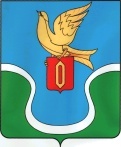 Администрациямуниципального образования "Городское поселение "Город Ермолино"Боровского района Калужской областиПОСТАНОВЛЕНИЕ18 ноября  2019 г.			город Ермолино				№ 243О создании оргкомитета по проведению публичных слушаний по проекту бюджета муниципального образования «Городское поселение «Город Ермолино» на 2020 год и плановый период 2021 и 2022 годовРуководствуясь Бюджетным кодексом Российской Федерации, Решением Городской Думы муниципального образования «Городское поселение «Город Ермолино» от 18.11.2019 № 71 «О проведении и назначении публичных слушаний по проекту бюджета муниципального образования «Городское поселение «Город Ермолино» на 2020 год и плановый период 2021 и 2022 годов» ПОСТАНОВЛЯЮ:1. Провести публичные слушания по проекту бюджета муниципального образования «Городское поселение «Город Ермолино» на 2020 год и плановый период 2021 и 2022 годов» 16 декабря 2019 года в 17 часов 00 минут в здании МУК Дома культуры «Полет» по адресу г. Ермолино. ул. 1 Мая д.3.2. Для осуществления подготовки и проведения публичных слушаний создать оргкомитет в составе:Гуров Евгений Александрович - глава администрации муниципального образования «Городско поселение «Город Ермолино», председатель оргкомитета;Куликова Наталья Николаевна, заместитель главы администрации – начальник финансово- экономического отдела, заместитель председателя оргкомитета;Члены оргкомитета:Самокрутова Елена Анатольевна, депутат Городской Думы муниципального образования «Городско поселение «Город Ермолино» (по согласованию);Довлетова Юлия Рашитовна – главный специалист - юрист администрации.3. Контроль исполнения настоящего постановления возложить на заместителя главы администрации – начальника финансово –экономического отдела Н.Н. Куликову.4. Настоящее Постановление вступает в силу с момента подписания и подлежит опубликованию.Глава администрации 						Е.А. ГуровОтпечатано 3 экз.:1 – в дело;1 – ОБУЭ;1 – газета